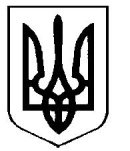 УкраїнаВерховинська селищна рада Верховинського району Івано-Франківської областівосьмого скликання  позачергова тридцять третя  сесія РІШЕННЯ       від 29.12.2023 року          			                                                  смт Верховина       №440-33/2023Про внесення змін до бюджетуВерховинської селищної територіальної  громади на 2023 рік(код бюджету 0954300000)Керуючись Бюджетним кодексом України, Законом України «Про місцеве самоврядування в Україні», розпорядженням Кабінету Міністрів України від 26.12.2023 року №1201-р «Про розподіл резерву освітньої субвенції з державного бюджету місцевим бюджетам у 2023 році» спільним розпорядженням Івано-Франківської обласної державної адміністрації  Івано-Франківської обласної військової адміністрації та Івано-Франківської обласної ради від 20.12.2023 року №52/64-р «Про внесення змін до розпорядження Івано-Франківської обласної військової адміністрації та Івано-Франківської обласної ради від 13.02. №52/64-р (зі змінами)»,   рішенням сесії селищної ради від 15.12.2022 року № 330-23/2022 «Про бюджет Верховинської селищної територіальної громади на 2023 рік», враховуючи протокол комісії селищної ради з питань соціального захисту, фінансів, бюджету, планування соціально-економічного розвитку, інвестицій, міжнародного співробітництва та у справах учасників АТО від 27.12.2023 року № 19, селищна рада ВИРІШИЛА:Внести зміни до додатків 1,3,5 рішення селищної ради від 15.12.2022 року №330-23/2022 «Про бюджет Верховинської селищної територіальної громади на 2023 рік»: 1.Збільшити обсяг дохідної частини загального фонду  бюджету селищної територіальної громади за кодом класифікації доходів 41033900 «Освітня субвенція з державного бюджету місцевим бюджетам» в сумі 7 777 200,00 гривень. 2.Збільшити видаткову частину загального фонду бюджету селищної територіальної громади в сумі 7 777 200,00 гривень для спрямування головному розпоряднику бюджетних коштів – відділу освіти, молоді та спорту за КПКВК 06111031 КЕКВ 2111 в сумі 6 734 503,00 гривень і КЕКВ 2120 в сумі 1 042 697,00 гривень.   3. Зменшити обсяг дохідної частини спеціального фонду бюджету селищної територіальної громади за кодом класифікації доходів 41053600 «Субвенція з місцевого бюджету на здійснення природоохоронних заходів» в сумі 131 048,26 гривень.4. Зменшити обсяг видаткової частини спеціального фонду  бюджету селищної територіальної громади в сумі 131 048,26 гривень по головному розпоряднику коштів – Верховинській селищній раді за  КПКВК 0118340 КЕКВ 3122 та викласти п.8 рішення сесії селищної ради від 28.02.2023 року № 339-25/2023 «Про внесення змін до бюджету Верховинської селищної територіальної громади на 2023 рік» у новій  редакції, а саме: - Нове будівництво берегозакріплюючих споруд на р.Чорний Черемош присілок Заріччя Верховинської селищної територіальної громади Івано-Франківської області в сумі  3 405 253,74 гривень;- Будівництво каналізаційних мереж і споруд на них в с.Красноїлля, присілок Долина Верховинського району Івано-Франківської області (коригування проектно-кошторисної документації) в сумі 674 866,00 гривень. 5. Затвердити розпорядження селищної ради «Про виділення коштів з резервного фонду селищного бюджету» від 15.09.2023 року №161-д (5 000,00 гривень для виділення допомоги Костюку В.В.), від 15.09.2023 року №162-д (2 000,00 гривень для виділення допомоги Гаврищук О.В.), від 13.11.2023 року №218-д ( 10 000,00 гривень для виділення допомоги Пирчук П.Д.),  від 13.11.2023 року №218/1-д ( 11 000,00 гривень  на заходи «Цільової програми створення, поновлення та використання місцевого матеріального резерву для запобігання, ліквідації надзвичайних ситуацій техногенного, природного характеру та у період воєнного стану на території Верховинської селищної ради»).6.  Фінансовому управлінню Верховинської селищної ради (С.Блищук) внести зміни до розпису бюджету Верховинської селищної територіальної громади на 2023 рік за програмною та економічною класифікацією доходів та видатків бюджету селищної територіальної громади.7.  Контроль за виконанням рішення покласти на  постійну комісію з  питань соціального захисту, фінансів, бюджету, планування соціально-економічного розвитку інвестицій, міжнародного співробітництва та у справах учасників АТО (Я.Стефурак).Селищний голова                                                        Василь МИЦКАНЮКСекретар ради                                                              Петро АНТІПОВ